Publicado en Madrid el 12/04/2019 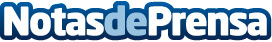 Cómo elegir la corona fúnebre, según Floristería del TanatorioEn los momentos más dolorosos, una corona puede ser una muestra de cariño, tanto hacia la persona fallecida como a sus familiares. Floristería del Tanatorio desvela las claves para elegir la mejor corona fúnebreDatos de contacto:Floristería del Tanatoriohttps://www.floristeriadeltanatorio.es900 90 10 27Nota de prensa publicada en: https://www.notasdeprensa.es/como-elegir-la-corona-funebre-segun_1 Categorias: Interiorismo Sociedad E-Commerce Consumo http://www.notasdeprensa.es